NÁRODNÁ RADA SLOVENSKEJ REPUBLIKYIII. volebné obdobieČíslo: 259/2003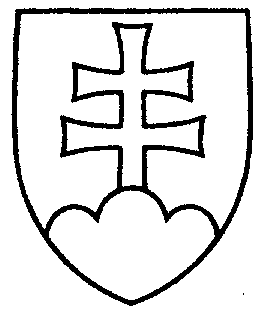 183UZNESENIENÁRODNEJ RADY SLOVENSKEJ REPUBLIKYz 26. februára 2003k návrhu skupiny poslancov Národnej rady Slovenskej republiky na vydanie zákona, ktorým sa mení a dopĺňa zákon Národnej rady Slovenskej republiky č. 315/1996 Z. z. o premávke na pozemných komunikáciách v znení neskorších predpisov, o zmene a doplnení zákona Národnej rady Slovenskej republiky č. 145/1995 Z. z. o správnych poplatkoch v znení neskorších predpisov a o doplnení zákona č. 455/1991 Zb. o živnostenskom podnikaní (živnostenský zákon) v znení neskorších predpisov (tlač 150) – prvé čítanieNárodná  rada  Slovenskej  republiky	k o n š t a t u j e , že po skončení rozpravy pred hlasovaním v prvom čítaníposlanec Ján Pataky za skupinu navrhovateľovv z a l   s p ä ť návrh skupiny poslancov Národnej rady Slovenskej republiky na vydanie zákona, ktorým sa mení a dopĺňa zákon Národnej rady Slovenskej republiky 
č. 315/1996 Z. z. o premávke na pozemných komunikáciách v znení neskorších predpisov, o zmene a doplnení zákona Národnej rady Slovenskej republiky 
č. 145/1995 Z. z. o správnych poplatkoch v znení neskorších predpisov a o doplnení zákona č. 455/1991 Zb. o živnostenskom podnikaní (živnostenský zákon) v znení neskorších predpisov (tlač 150).Pavol   H r u š o v s k ý   v. r.predsedaNárodnej rady Slovenskej republikyOverovatelia:Tomáš  G a l b a v ý   v. r.Milan  U r b á n i   v. r.